FICHE DE POSTE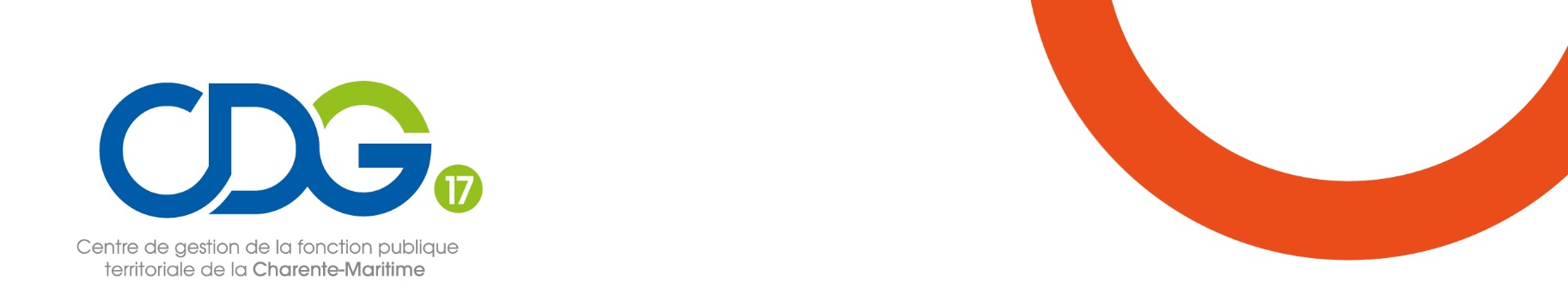 SECRETAIRE DE MAIRIE             Savoirs et savoir-faire du secrétaire de mairieMaîtrise des outils bureautiquesRègles juridiques d'élaboration des actes administratifsRègles budgétaires et comptables de la comptabilité publiqueConnaissances du statut de la Fonction Publique TerritorialeMéthodes et outils d'analyse et du contrôle des coûts(Cadre réglementaire de la délégation de service public)Règles d'urbanismeTechniques de gestion de conflitsTechniques de communication et de négociationQualité rédactionnelleRègles juridiques d’élaboration des actes administratifsRéglementation des établissements recevant du public (ERP)Cadre réglementaire de la responsabilité civile et pénale des élusProcédures réglementaires de passation des marchés publics et des contrats           Savoir-être du secrétaire de mairieAimer le contact avec le publicÊtre organisé, rigoureuxÊtre diplomateRespect de la hiérarchieRigueur et organisation notamment dans le respect des délais impartisRéactivitéPolyvalence Facilité d’adaptationDisponibilité Discrétion     Signature :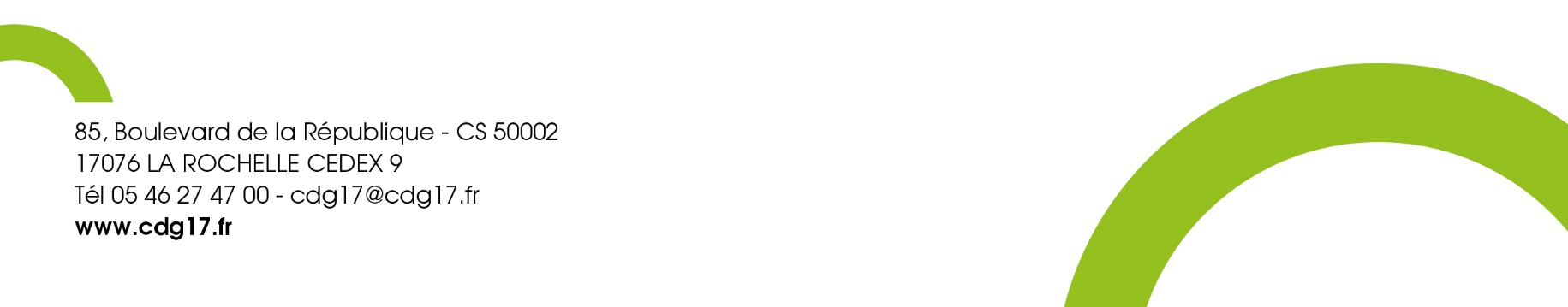      L’agent :                                                                                                                                     Le Maire :